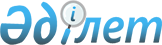 "2023-2025 жылдарға арналған Тимирязев ауданының аудандық бюджетін бекіту туралы" Тимирязев аудандық мәслихатының 2022 жылғы 23 желтоқсандағы № 17/1 шешіміне өзгерістер енгізу туралыСолтүстік Қазақстан облысы Тимирязев ауданы мәслихатының 2023 жылғы 20 қыркүйектегі № 6/2 шешімі
      Тимирязев аудандық мәслихаты ШЕШІМ ҚАБЫЛДАДЫ:
      1. "2023-2025 жылдарға арналған Тимирязев ауданының аудандық бюджетін бекіту туралы" Тимирязев аудандық мәслихатының 2022 жылғы 23 желтоқсандағы № 17/1 шешіміне келесі өзгерістер енгізілсін:
      1-тармақ жаңа редакцияда жазылсын:
       "1. 2023-2025 жылдарға арналған Тимирязев ауданының аудандық бюджеті осы шешімге тиісінше 1, 2 және 3-қосымшаларға сәйкес, соның ішінде 2023 жылға мынадай көлемдерде бекітілсін:
      1) кірістер – 3 316 556,8 мың теңге:
      салықтық түсімдер – 645 015 мың теңге;
      салықтық емес түсімдер – 172 346,5 мың теңге;
      негізгі капиталды сатудан түсетін түсімдер – 0 мың теңге;
      трансферттер түсімі – 2 499 195,3 мың теңге;
      2) шығындар – 3 472 927,5 мың теңге; 
      3) таза бюджеттік кредиттеу – 21 300 мың теңге:
      бюджеттік кредиттер – 41 400 мың теңге;
      бюджеттік кредиттерді өтеу – 20 100 мың теңге; 
      4) қаржы активтерімен операциялар бойынша сальдо – 0 мың теңге: 
      қаржы активтерін сатып алу – 0 мың теңге;
      мемлекеттің қаржы активтерін сатудан түсетін түсімдер – 0 мың теңге;
      5) бюджет тапшылығы (профициті) – - 177 670,7 мың теңге;
      6) бюджет тапшылығын қаржыландыру (профицитін пайдалану) – 177 670,7 мың теңге:
      қарыздар түсімі – 41 400 мың теңге;
      қарыздарды өтеу – 20 100 мың теңге;
      бюджет қаражатының пайдаланылатын қалдықтары – 156 370,7 мың теңге.";
      көрсетілген шешімнің 1-қосымшасы осы шешімнің қосымшасына сәйкес жаңа редакцияда жазылсын. 
      2. Осы шешім 2023 жылғы 1 қаңтардан бастап қолданысқа енгізіледі. 2023 жылға арналған Тимирязев ауданының бюджеті
					© 2012. Қазақстан Республикасы Әділет министрлігінің «Қазақстан Республикасының Заңнама және құқықтық ақпарат институты» ШЖҚ РМК
				
      Аудандық мәслихаттың төрағасы 

А. Асанова
Тимирязев аудандық мәслихатының2023 жылғы 20 қыркүйектегі№ 6/2 шешіміне қосымшаТимирязев аудандық мәслихатының2022 жылғы 23 желтоқсандағы№17/1 шешіміне1-қосымша
Санаты
Сыныбы
Сыныбы
Кіші сыныбы
Атауы
Сомасы (мың теңге)
1
2
2
3
4
5
1) Кірістер:
3 316 556,8
1
Салықтық түсімдер
645 015
01
01
Табыс салығы
129 125
1
Корпоративтік табыс салығы
129 125
03
03
Әлеуметтік салық
316 302
1 
Әлеуметтік салық 
316 302
04
04
Меншiкке салынатын салықтар
102 943
1 
Мүлiкке салынатын салықтар
102 943
05
05
Тауарларға, жұмыстарға және қызметтерге салынатын iшкi салықтар
85 943
2 
Акциздер
1 560
3
Табиғи және басқа да ресурстарды пайдаланғаны үшiн түсетiн түсiмдер
79 000
4 
Кәсiпкерлiк және кәсiби қызметтi жүргiзгенi үшiн алынатын алымдар
5 383
08
08
Заңдық маңызы бар әрекеттерді жасағаны және (немесе) оғануәкілеттігі бар мемлекеттік органдар немесе лауазымды адамдарқұжаттар бергені үшін алынатын міндетті төлемдер
10 702
1 
Мемлекеттік баж
10 702
2
Салықтық емес түсiмдер
172 346,5
01
01
Мемлекеттік меншіктен түсетін кірістер
1 489
5 
Мемлекет меншігіндегі мүлікті жалға беруден түсетін кірістер
1 473
7 
Мемлекеттік бюджеттен берілген кредиттер бойынша сыйақылар
16
06
06
Басқа да салықтық емес түсiмдер
170 857,5
1
Басқа да салықтық емес түсiмдер
170 857,5
4
Трансферттердің түсімдері
2 499 195,3
01
01
Төмен тұрған мемлекеттік басқару органдарынан берілетін трансферттер
35,4
3
Аудандық маңызы бар қалалардың, ауылдардың, кенттердің, ауылдық округтердің бюджеттерінен берілетін трансферттер
35,4
02
02
Мемлекеттiк басқарудың жоғары тұрған органдарынан түсетiн трансферттер
2 499 159,9
2 
Облыстық бюджеттен түсетiн трансферттер
2 499 159,9
Функционалдық топ
Функционалдық топ
Функционалдық топ
Функционалдық топ
Атауы
Сомасы (мың теңге)
Кіші функция
Кіші функция
Кіші функция
Атауы
Сомасы (мың теңге)
Бюджеттік бағдарламалардың әкімшісі
Бюджеттік бағдарламалардың әкімшісі
Атауы
Сомасы (мың теңге)
Бағдарлама
Атауы
Сомасы (мың теңге)
2) Шығындар:
3 472 927,5
01
Жалпы сипаттағы мемлекеттiк көрсетілетін қызметтер
1 071 790,2
1
Мемлекеттiк басқарудың жалпы функцияларын орындайтын өкiлдi, атқарушы жәнебасқа органдар
243 079
112
Аудан (облыстық маңызы бар қала) мәслихатының аппараты
39383
001
Аудан (облыстық маңызы бар қала) мәслихатының қызметін қамтамасыз ету жөніндегі қызметтер
38 918
003
Мемлекеттік органның күрделі шығыстары
465
122
Аудан (облыстық маңызы бар қала) әкімінің аппараты
203 696
001
Аудан (облыстық маңызы бар қала) әкімінің қызметін қамтамасыз ету жөніндегі қызметтер
196 270
003
Мемлекеттік органның күрделі шығыстары
7 426
2
Қаржылық қызмет
841
459
Ауданның (облыстық маңызы бар қаланың) экономика және қаржы бөлімі
841
003 
Салық салу мақсатында мүлікті бағалауды жүргізу
531
010 
Жекешелендіру, коммуналдық меншікті басқару, жекешелендіруден кейінгі қызмет және осыған байланысты дауларды реттеу 
310
9
Жалпы сипаттағы өзге де мемлекеттiк қызметтер
827 870,2
459
Ауданның (облыстық маңызы бар қаланың) экономика және қаржы бөлімі
88 911
001
Ауданның (облыстық маңызы бар қаланың) экономикалық саясаттын қалыптастыру мен дамыту, мемлекеттік жоспарлау, бюджеттік атқару және коммуналдық меншігін басқару саласындағы мемлекеттік саясатты іске асыру жөніндегі қызметтер
52 678
015
Мемлекеттік органның күрделі шығыстары
7812
113
Төменгі тұрған бюджеттерге берілетін нысаналы ағымдағы трансферттер
28 421
495
Ауданның (облыстық маңызы бар қаланың) сәулет, құрылыс, тұрғын үй-коммуналдық шаруашылығы, жолаушылар көлігі және автомобиль жолдары бөлімі
738 959,2
001
Жергілікті деңгейде сәулет, құрылыс, тұрғын үй-коммуналдық шаруашылық, жолаушылар көлігі және автомобиль жолдары саласындағы мемлекеттік саясатты іскеасыру жөніндегі қызметтер
31 294
113
Төменгі тұрған бюджеттерге берілетін нысаналы ағымдағы трансферттер
707 665,2
02
Қорғаныс
41 586,4
1
Әскери мұқтаждар
4 317
122
Аудан (облыстық маңызы бар қала) әкімінің аппараты
4 317
005 
Жалпыға бірдей әскери міндетті атқару шеңберіндегі іс-шаралар
4 317
2 
Төтенше жағдайлар жөнiндегi жұмыстарды ұйымдастыру
37 269,4
122
Аудан (облыстық маңызы бар қала) әкімінің аппараты
37 269,4
006
Аудан (облыстық маңызы бар қала) ауқымындағы төтенше жағдайлардың алдын алу және оларды жою
20 984,4
007
Аудандық (қалалық) ауқымдағы дала өрттерінің, сондай-ақ мемлекеттік өртке қарсы қызмет органдары құрылмаған елдi мекендерде өрттердің алдын алу және оларды сөндіру жөніндегі іс-шаралар
16 285
03
Қоғамдық тәртіп, қауіпсіздік, құқықтық, сот, қылмыстық-атқару қызметі
5 985
9
Қоғамдық тәртіп және қауіпсіздік саласындағы басқа да қызметтер
5 985
495
Ауданның (облыстық маңызы бар қаланың) сәулет, құрылыс, тұрғын үй-коммуналдық шаруашылығы, жолаушылар көлігі және автомобиль жолдары бөлімі
5 985
019
Елдi мекендерде жол қозғалысы қауiпсiздiгін қамтамасыз ету
5 985
06
Әлеуметтiк көмек және әлеуметтiк қамсыздандыру
269 197,6
1
Әлеуметтiк қамсыздандыру
21 025
451
Ауданның (облыстық маңызы бар қаланың) жұмыспен қамту және әлеуметтік бағдарламалар бөлімі
21 025
005
Мемлекеттік атаулы әлеуметтік көмек 
21 025
2
Әлеуметтiк көмек
192 383,5
451
Ауданның (облыстық маңызы бар қаланың) жұмыспен қамту және әлеуметтік бағдарламалар бөлімі
192,383,5
002
Жұмыспен қамту бағдарламасы
61 636,3
004
Ауылдық жерлерде тұратын денсаулық сақтау, білім беру, әлеуметтік қамтамасыз ету, мәдениет, спорт және ветеринар мамандарына отын сатып алуға Қазақстан Республикасының заңнамасына сәйкес әлеуметтік көмек көрсету
1 035
006
Тұрғын үйге көмек көрсету
149
007
Жергілікті өкілетті органдардың шешімі бойынша мұқтаж азаматтардың жекелеген топтарына әлеуметтік көмек
14 177
010 
Үйден тәрбиеленіп оқытылатын мүгедектігі бар балаларды материалдық қамтамасыз ету
553
 014 
Мұқтаж азаматтарға үйде әлеуметтiк көмек көрсету
65 683
017
Оңалтудың жеке бағдарламасына сәйкес мұқтаж мүгедектігі бар адамдарды протездік-ортопедиялық көмек, сурдотехникалық құралдар, тифлотехникалық құралдар, санаторий-курорттық емделу, мiндеттi гигиеналық құралдармен қамтамасыз ету, арнаулы жүрiп-тұру құралдары, жеке көмекшінің және есту бойынша мүгедектігі бар адамдарға қолмен көрсететiн тіл маманының қызметтері мен қамтамасыз ету
16 276
023
Жұмыспен қамту орталықтарының қызметін қамтамасыз ету
32 874,2
9
Әлеуметтiк көмек және әлеуметтiк қамтамасыз ету салаларындағы өзге де қызметтер
55 789,1
451
Ауданның (облыстық маңызы бар қаланың) жұмыспен қамту және әлеуметтік бағдарламалар бөлімі
55 789,1
001
Жергілікті деңгейде халық үшін әлеуметтік бағдарламаларды жұмыспен қамтуды қамтамасыз етуді іске асыру саласындағы мемлекеттік саясатты іске асыру жөніндегі қызметтер
41 936
011
Жәрдемақыларды және басқа да әлеуметтік төлемдерді есептеу, төлеу мен жеткізу бойынша қызметтерге ақы төлеу
240
054
Үкіметтік емес ұйымдарда мемлекеттік әлеуметтік тапсырысты орналастыру
100
061
Жұмыс күшінің ұтқырлығын арттыру үшін адамдардың ерікті түрде қоныс аударуына жәрдемдесу
13 513,1
07
Тұрғын үй-коммуналдық шаруашылық
464 273
1
Тұрғын үй шаруашылығы
5 683
495
Ауданның (облыстық маңызы бар қаланың) сәулет, құрылыс, тұрғын үй-коммуналдық шаруашылығы, жолаушылар көлігі және автомобиль жолдары бөлімі
5 683
008
Мемлекеттік тұрғын үй қорын сақтауды үйымдастыру
5 683
2
Коммуналдық шаруашылық
251 040,7
495
Ауданның (облыстық маңызы бар қаланың) сәулет, құрылыс, тұрғын үй-коммуналдық шаруашылығы, жолаушылар көлігі және автомобиль жолдары бөлімі
251 040,7
013
Коммуналдық шаруашылықты дамыту
10 000
016
Сумен жабдықтау және су бұру жүйесінің жұмыс істеуі
1 775
026
Ауданның (облыстық маңызы бар қаланың) коммуналдық меншігіндегі жылу желілерін пайдалануды ұйымдастыру
83 125
058
Ауылдық елді мекендердегі сумен жабдықтау және су бұру жүйелерін дамыту
156 140,7
3
Елді-мекендерді көркейту
207 549,3
495
Ауданның (облыстық маңызы бар қаланың) сәулет, құрылыс, тұрғын үй-коммуналдық шаруашылығы, жолаушылар көлігі және автомобиль жолдары бөлімі
207 549,3
029
Елдi мекендердi абаттандыру және көгалдандыру
202 365,3
031
Елдi мекендердiң санитариясын қамтамасыз ету
5 184
08
Мәдениет, спорт, туризм және ақпараттық кеңістiк
249 273
1
Мәдениет саласындағы қызмет
84 992
478
Ауданның (облыстық маңызы бар қаланың) ішкі саясат, мәдениет және тілдерді дамыту бөлімі
84 992
009
Мәдени-демалыс жұмысын қолдау
84 992
2
Спорт
22 987
465
Ауданның (облыстық маңызы бар қаланың) дене шынықтыру және спорт бөлімі 
22 987
001
Жергілікті деңгейде дене шынықтыру және спорт саласындағы мемлекеттік саясатты іске асыру жөніндегі қызметтер
13 012
004
Мемлекеттік органның күрделі шығыстары
671
006
Аудандық (облыстық маңызы бар қалалық) деңгейде спорттық жарыстар өткiзу
556
007
Әртүрлi спорт түрлерi бойынша аудан (облыстық маңызы бар қала) құрама командаларының мүшелерiн дайындау және олардың облыстық спорт жарыстарына қатысуы
8 748
3
Ақпараттық кеңiстiк
77 277
478
Ауданның (облыстық маңызы бар қаланың) ішкі саясат, мәдениет және тілдерді дамыту бөлімі
77 277
005 
Мемлекеттік ақпараттық саясат жүргізу жөніндегі қызметтер
8 651
007
Аудандық (қалалық) кiтапханалардың жұмыс iстеуi
67 941
008
Мемлекеттiк тiлдi және Қазақстан халқының басқа да тiлдерін дамыту
685
9
Мәдениет, спорт, туризм және ақпараттық кеңiстiктi ұйымдастыру жөнiндегi өзге де
қызметтер
64 017
478
Ауданның (облыстық маңызы бар қаланың) ішкі саясат, мәдениет және тілдерді дамыту бөлімі
64 017
001
Ақпаратты, мемлекеттілікті нығайту және азаматтардың әлеуметтік сенімділігін қалыптастыру саласында жергілікті деңгейде мемлекеттік саясатты іске асыру жөніндегі қызметтер
25 599
003
Мемлекеттік органның күрделі шығыстары
3 700
004
Жастар саясаты саласында іс-шараларды іске асыру
7 218
032
Ведомстволық бағыныстағы мемлекеттік мекемелер мен ұйымдардың күрделі шығыстары
27 500
10
Ауыл, су, орман, балық шаруашылығы, ерекше қорғалатын табиғи аумақтар, қоршаған ортаны және жануарлар дүниесін қорғау, жер қатынастары
93 615
1
Ауыл шаруашылығы
57 591
474
Ауданның (облыстық маңызы бар қаланың) ауыл шаруашылығы және ветеринария бөлімі
57 591
001
Жергілікті деңгейде ауыл шаруашылығы және ветеринария саласындағы мемлекеттік саясатты іске асыру жөніндегі қызметтер
53 841
003
Мемлекеттік органның күрделі шығыстары
3 750
6
Жер қатынастары
21 695
463
Ауданның (облыстық маңызы бар қаланың) жер қатынастары бөлімі
21 695
001
Аудан (облыстық маңызы бар қала) аумағында жер қатынастарын реттеу саласындағы мемлекеттік саясатты іске асыру жөніндегі қызметтер
21 695
9
Ауыл, су, орман, балық шаруашылығы, қоршаған ортаны қорғау және жерқатынастары саласындағы басқа да қызметтер
14 329
459
Ауданның (облыстық маңызы бар қаланың) экономика және қаржы бөлімі
14 329
099
Мамандарға әлеуметтік қолдау көрсету жөніндегі шараларды іске асыру
14 329
12
Көлік және коммуникация
366 320,8
1
Автомобиль көлiгi
363 915,8
495
Ауданның (облыстық маңызы бар қаланың) сәулет, құрылыс, тұрғын үй-коммуналдық шаруашылығы, жолаушылар көлігі және автомобиль жолдары бөлімі
363 915,8
023
Автомобиль жолдарының жұмыс істеуін қамтамасыз ету
32 358
045
Аудандық маңызы бар автомобиль жолдарын және елді-мекендердің көшелерін күрделі және орташа жөндеу
331 557,8
9
Көлiк және коммуникациялар саласындағы өзге де қызметтер
2 405
495
Ауданның (облыстық маңызы бар қаланың) сәулет, құрылыс, тұрғын үй-коммуналдық шаруашылығы, жолаушылар көлігі және автомобиль жолдары бөлімі
2 405
039
Әлеуметтік маңызы бар қалалық (ауылдық), қала маңындағы және ауданішілік қатынастар бойынша жолаушылар тасымалдарын субсидиялау
2 405
13
Басқалар
191 983,4
3
Кәсiпкерлiк қызметтi қолдау және бәсекелестікті қорғау
15 415
469
Ауданның (облыстық маңызы бар қаланың) кәсіпкерлік бөлімі
15 415
001
Жергілікті деңгейде кәсіпкерлікті дамыту саласындағы мемлекеттік саясатты іске асыру жөніндегі қызметтер
15 415
9
Басқалар
176 568,4
459
Ауданның (облыстық маңызы бар қаланың) экономика және қаржы бөлімі
808
012
Ауданның (облыстық маңызы бар қаланың) жергілікті атқарушы органының резерві 
808
495
Ауданның (облыстық маңызы бар қаланың) сәулет, құрылыс, тұрғын үй-коммуналдық шаруашылығы, жолаушылар көлігі және автомобиль жолдары бөлімі
175 760,4
079
"Ауыл-Ел бесігі" жобасы шеңберінде ауылдық елді мекендердегі әлеуметтік және инженерлік инфрақұрылымдарды дамыту
175 760,4
14
Борышқа қызмет көрсету
16
1
Борышқа қызмет көрсету
16
459
Ауданның (облыстық маңызы бар қаланың) экономика және қаржы бөлімі
16
021
Жергілікті атқарушы органдардың облыстық бюджеттен қарыздар бойынша сыйақылар мен өзге де төлемдерді төлеу бойынша борышына қызмет көрсету
16
15
Трансферттер
718 887,1
1
Трансферттер
718 887,1
459
Ауданның (облыстық маңызы бар қаланың) экономика және қаржы бөлімі
718 887,1
006
Пайдаланылмаған (толық пайдаланылмаған) нысаналы трансферттерді қайтару
110 104,6
024
Заңнаманы өзгертуге байланысты жоғары тұрған бюджеттің шығындарын өтеуге төменгі тұрған бюджеттен ағымдағы нысаналы трансферттер
92 909,3
038
Субвенциялар
359 729
053
Жергілікті атқарушы органдардың шешімі бойынша толық пайдалануға рұқсат етілген, өткен қаржы жылында бөлінген, пайдаланылмаған (түгел пайдаланылмаған) нысаналы даму трансферттерінің сомасын қайтару
0,2
054
Қазақстан Республикасының Ұлттық қорынан берілетін нысаналы трансферт есебінен республикалық бюджеттен бөлінген пайдаланылмаған (түгел пайдаланылмаған) нысаналы трансферттердің сомасын қайтару
156 144
3)Таза бюджеттік кредиттеу
21 300
Бюджеттік кредиттер
41 400
10
Ауыл, су, орман, балық шаруашылығы, ерекше қорғалатын табиғи аумақтар, қоршаған ортаны және жануарлар дүниесін қорғау, жер қатынастары
41 400
9
Прочие услуги в области сельского, водного, лесного, рыбного хозяйства, охраны окружающей среды и земельных отношений
41 400
459
Ауданның (облыстық маңызы бар қаланың) экономика және қаржы бөлімі
41 400
018
Мамандарды әлеуметтік қолдау шараларын іске асыру үшін бюджеттік кредиттер
41 400
Санаты
Сыныбы
Сыныбы
Кіші сыныбы
Атауы
Сомасы (мың теңге)
5
Бюджеттік кредиттерді өтеу
20 100
01
01
Бюджеттік кредиттерді өтеу
20 100
1
Мемлекеттік бюджеттен берілген бюджеттік кредиттерді өтеу
20 100
4) Қаржы активтерімен операциялар бойынша сальдо
0
Қаржы активтерін сатып алу
0
Мемлекеттің қаржы активтерін сатудан түсетін түсімдер
0
5) Бюджет тапшылығы (профициті)
- 177 670,7
6) Бюджет тапшылығын қаржыландыру (профицитін пайдалану)
177 670,7
Санаты
Сыныбы
Сыныбы
Кіші сыныбы
Атауы
Сомасы (мың теңге)
7
Қарыздар түсімдері
41 400
01
01
Мемлекеттік ішкі қарыздар 
41 400
2 
Қарыз алу келісім-шарттары
41 400
Функционалдық топ
Кіші функция
Бюджеттік бағдарламалардың әкімшісі
Бағдарлама
Атауы
Сомасы (мың теңге)
16
Қарыздарды өтеу
20 100
1
Қарыздарды өтеу
20 100
459
Ауданның (облыстық маңызы бар қаланың) экономика және қаржы бөлімі
20 100
005
Жергілікті атқарушы органның жоғары тұрған бюджет алдындағы борышын өтеу
20 100
Санаты
Сыныбы
Сыныбы
Кіші сыныбы
Атауы
Сомасы (мың теңге)
8
Бюджет қаражатының пайдаланылатын қалдықтары
156 370,7
01
01
Бюджет қаражаты қалдықтары
156 370,7
1 
Бюджет қаражатының бос қалдықтары
156 370,7